КАЛЕНДАРЬ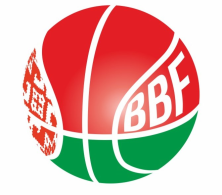 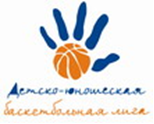 XXIV Детско-юношеской баскетбольной лиги - «Слодыч»IV тур среди юношей 2010-201 гг.р., Дивизион 1, Группа Г20-21 мая 2022г., г. Мосты, ул. Зеленая 86Команды – участницы:20 мая 2022 (пятница)21 мая 2022 (суббота)Главный судья							 Михальцова В.И.«Северный легион»"Цмокi - Мiнск" – 3ВОК по ИВСМостовская СДЮШОРВремяматчаНазвание командысчётНазвание команды13.00ВОК по ИВС"Цмокi - Мiнск" – 314.20Мостовская СДЮШОР«Северный легион»15.40КонкурсКонкурсКонкурс16.00"Цмокi - Мiнск" – 3Мостовская СДЮШОР17.20«Северный легион»ВОК по ИВСВремяматчаНазвание командысчётНазвание команды10.30«Северный легион» "Цмокi - Мiнск" – 312.00Мостовская СДЮШОРВОК по ИВС